NAGYKOVÁCSI NAGYKÖZSÉG ÖNKORMÁNYZATÜGYRENDI, ÖSSZEFÉRHETETLENSÉGI, JOGI ÉS KÜLSŐ KAPCSOLATOK BIZOTTSÁGELNÖKEMEGHÍVÓ Nagykovácsi Nagyközség ÖnkormányzatánakÜgyrendi, összeférhetetlenségi, jogi és külső kapcsolatok bizottságiüléséreAz ülés helye: Polgármesteri Hivatal, tárgyaló (2094 Nagykovácsi, Kossuth L. u. 61.)Időpontja: 2015. április 22. szerda 08.00 óraNapirend: Igazgatási szünetről szóló rendelet megalkotása (E-43/2015)                 Előterjesztő: Kiszelné Mohos Katalin polgármesterElőadó: Papp István jegyzőTárgyalja: ÜBA Nagykovácsi Német Nemzetiségi Önkormányzattal kötött együttműködési megállapodás felülvizsgálata (E-56/2015)                 Előterjesztő: Kiszelné Mohos Katalin polgármesterElőadó: dr. Németh Zsanett aljegyzőTárgyalja: ÜBEgyebekNagykovácsi, 2015. április 16.Bánóczi Margit sk.  Bizottsági elnök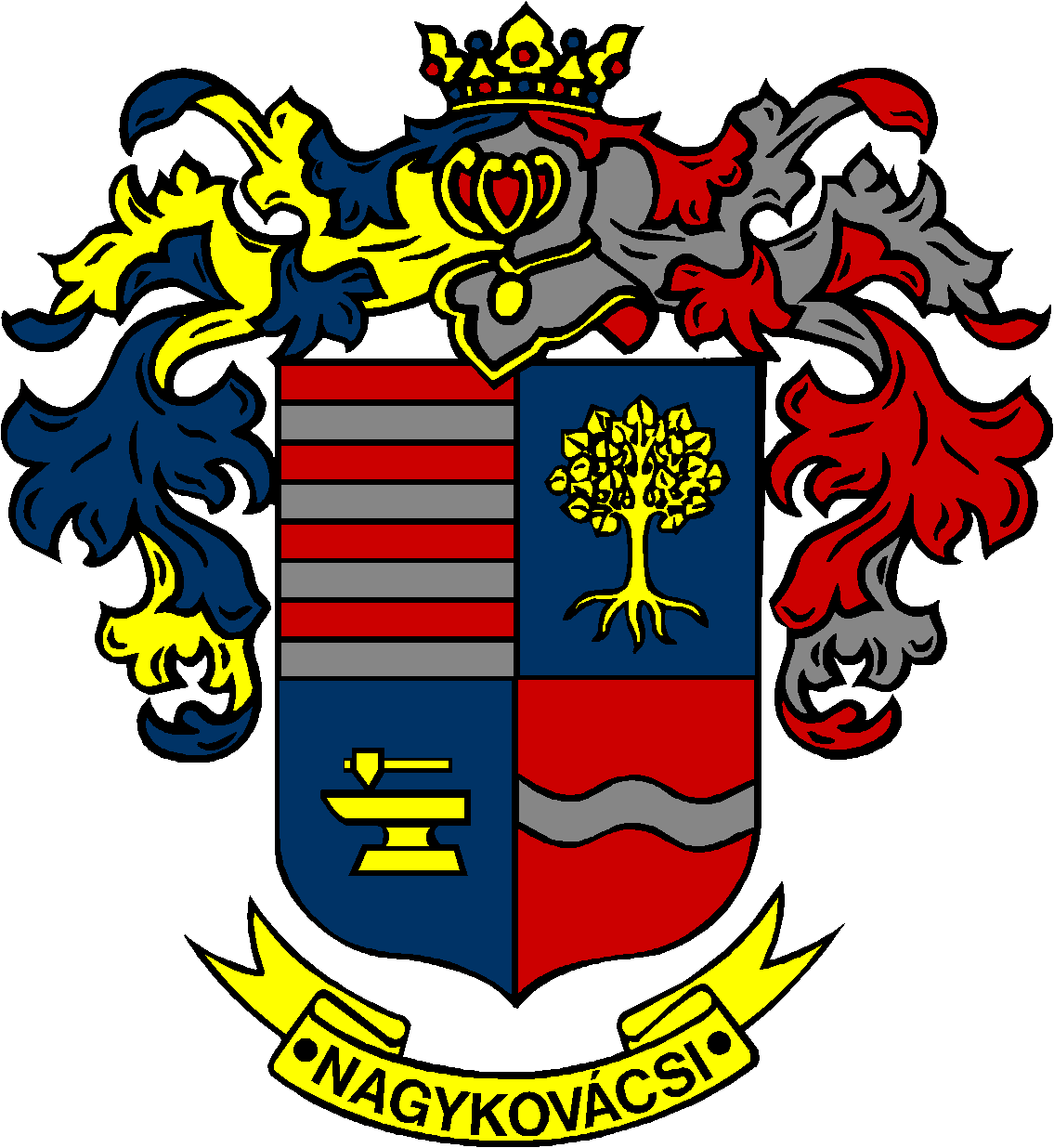 